谷粒多巧借《德云斗笑社》, 抢占国潮养生品类核心广 告 主：谷粒多所属行业：乳制品/食品饮料行业执行时间：2020.08.27-10.30参选类别：视频节目合作类营销背景当代年轻人因为生活压力引致养生需求日益增强, 根据丁香园的《2019年国民健康洞察报告》, 身体健康是国民最重视的生活态度, 其中33%的90后已经很注意健康养生, 并且开始行动或者养成习惯。谷粒多洞察年轻人的养生需求, 推出谷法养生系列新品——红养颗颗和活力颗颗, 以中国传统饮食材料为主要元素。作为行业首款养生谷物奶饮料, 年轻消费者未有稳固认知, 所以在营销上谷粒多需要吸引年轻消费者注意, 传达品牌新定位和产品利益点, 触动他们作新品尝试。营销目标是次项目目标为谷粒多品牌形象焕新, 打造国潮形象, 传播养生新品利益点, 增加目标人群对新品认知和兴趣。策略与创意在国潮之中, 相声作为传统娱乐大众的艺术一直保持热度, 以嬉笑怒骂间述说人间百态, 受到年轻人的欢迎。而谷粒多一直以来塑造诙谐幽默、沙雕中二的品牌形象，用轻松有趣的品牌语言去跟消费者连接, 两者在目的和调性上都非常契合。《德云斗笑社》作为首檔以相声团体德云社为主角的创新综艺节目, 拥有大量年轻粉丝基础, 既有自带流量, 同时提供可承载深度融合的内容, 所以谷粒多选择《德云斗笑社》作为新品营销的核心, 既可精准触达年轻消费者, 也可直观地传达国潮品牌形象。执行过程/媒体表现《德云斗笑社》每期围绕一个主题设置游戏环节，而后自由搭档进行相声比赛，定期淘汰和补位，最终选出“德云新一哥。谷粒多合作在节目中全程伴随, 分为三部分：1、内容共融: 花式植入品牌新广告语和产品, 深度增加认知。节目内品牌全程多个资源植入, 自然植入品牌内容。除了常规产品植入外, 首次加入相声播报和段子植入。相声播报在每期开首以相声形式传递品牌广告语“长江后浪推前浪，谷法养生一起浪”, 趣味仪式感让理念更深刻; 段子植入则在相声表演中加入品牌“梗”, 幽默地传递产品信息。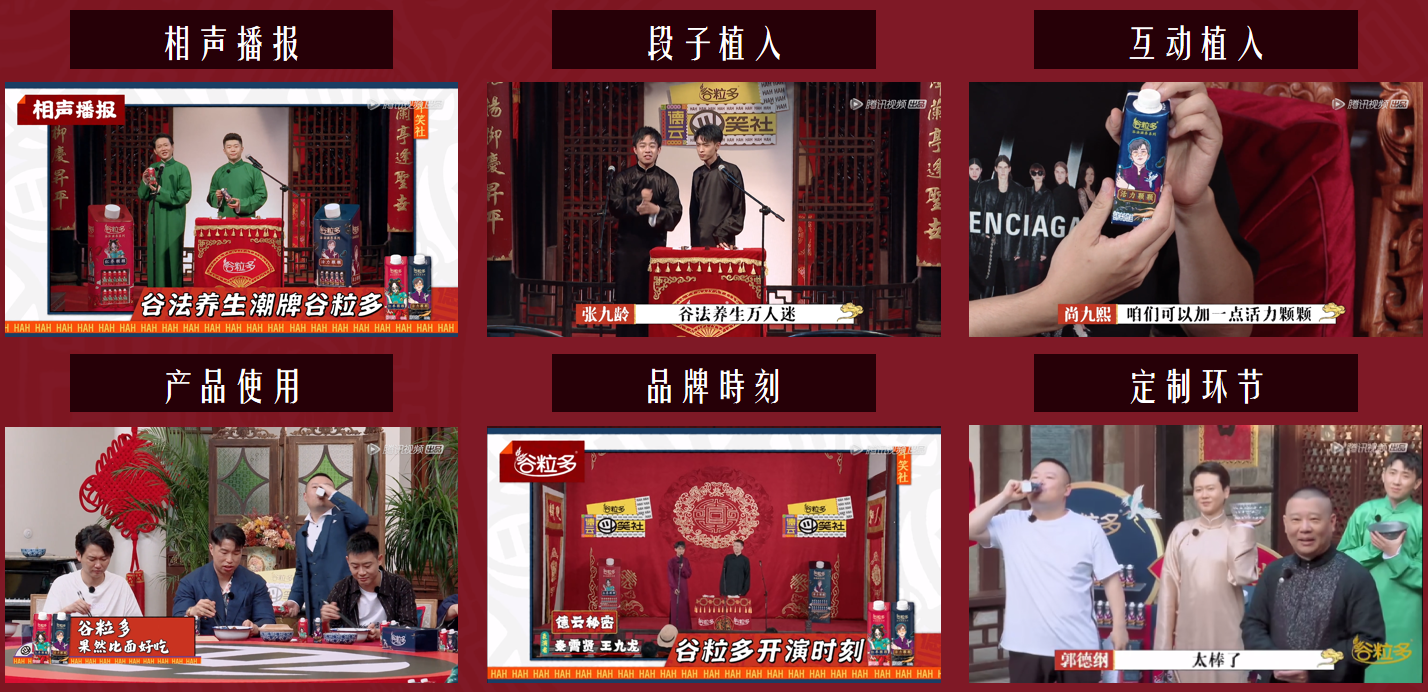 2、创意共创: 绑定德云男团输出创意中插广告, 圈定粉丝注意力。节目内中插广告邀请德云男团拍摄, 提及年轻人的健康痛点例如没精神和气息差, 并以幽默方式带出谷粒多新品里多种养生的材料, 又跳又唱吸引观众注意。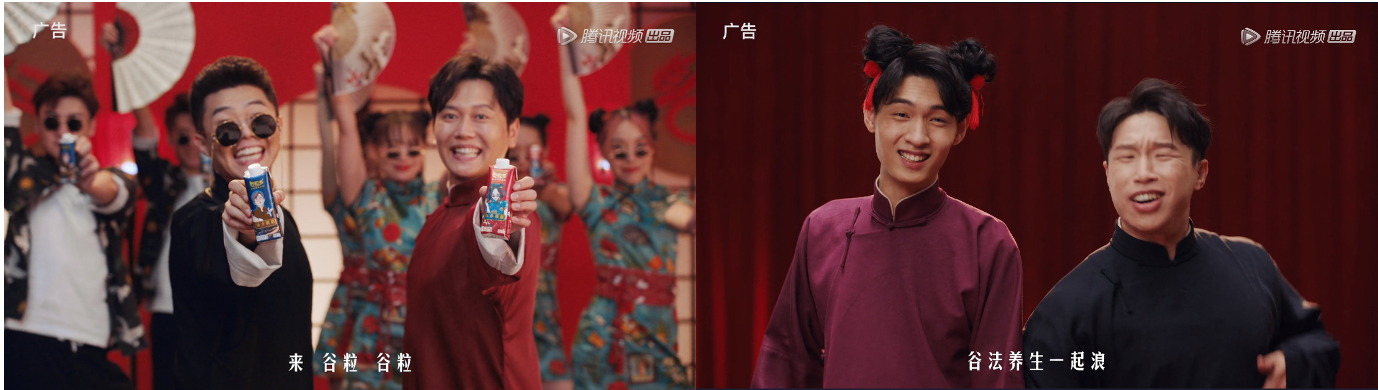 3、外围延展: 邀请德云大哥岳云鹏代言, 把国潮养生形象进行到底。节目外延续绑定德云社, 以德云大哥岳云鹏为代言, 多广告资源发散, 包括微信朋友圈、微信搜一搜、微博、户外广告和渠道资源等。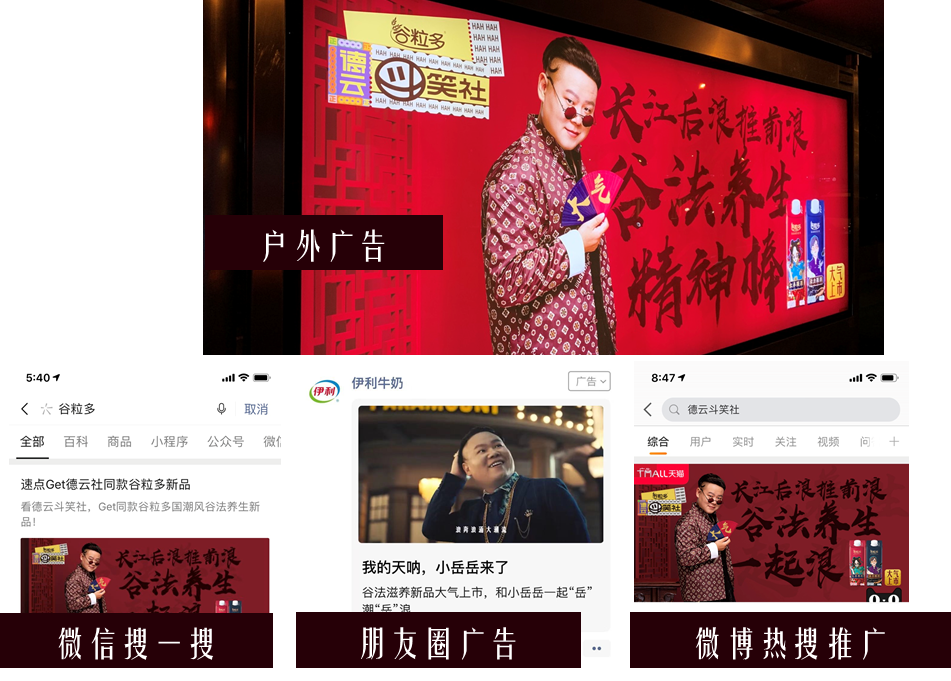 营销效果与市场反馈节目效果：总播放量12.8亿。微博榜单#德云斗笑社#阅读量超53.6亿，讨论量超822万, 开播74天连续霸榜，55天位于TOP5, 节目衍生子话题超193个，衍生子话题总阅读量154.4亿，总讨论量4683万。全网热搜累计249次，开播74天370次强势霸榜9家行业榜单TOP3。微信指数峰值773万，百度指数峰值26万，微指数峰值2175万。合作效果：根据秒针SEI合作品牌效果研究报告, 此次合作让谷粒多有多方面提升。节目观看人群对谷粒多新品认知均有提升: 红养颗颗+23%、活力颗颗+17%；92%观看人群对“长江后浪推前浪，谷法养生一起浪”广告语印象深刻；观看节目人群对品牌形象认知: 养生品牌+27%、有趣品牌+25%、适合年轻人品牌+18%、时尚国潮品牌+14%；节目观看人群的品牌偏好、品牌选择意向和品牌推荐意向均上升35%以上, 其中有以下品牌行动提升: 购买产品+32%、搜索产品+30%、关注产品+28%。